CLASS NUMBER AND NAME:	PAYROLL ACCOUNTINGTOTAL CLOCK HOURS / UNITS:	XX Hours/ X Units	PREREQUISITES:	TEXTS AND MATERIALS:	Landin, J. & Schirmer, P. (2020). Payroll Accounting (6th ed.). New York, NY: McGraw-Hill.CLASS DESCRIPTION:	Basic theory of payroll accounting for a professional enterprise.STUDENT LEARNING OBJECTIVES:	1.	To understand the foundations of U.S. payroll accounting.	2.   To calculate employees’ earnings and deductions.	3.	To calculate employer payroll taxes.	4.	To understand the role of accounting within the framework of a business	5.   To explain the role of fringe benefits as a part of employee compensation	6.	To complete the payroll process of accounting for employee earnings and employer taxes on the appropriate state and federal tax returns.	7. To complete the accounting entries for the payroll cycle.CLASS FORMAT OVERVIEW:	The material will be presented in a lecture-discussionformat. Assigned work will be completed through Connect Accounting.REQUIREMENTS:	All assigned work must be turned in on the designated day. The student will be given credit for satisfactorily completing work. A numerical grade will be given for work turned in.TESTING AND FINAL GRADE:	Tests must be taken on the scheduled day. If the student misses the regularly scheduled test, a make-up test will be administered with a penalty assessed. Exceptions may be made at the instructor’s discretion. 	The final grade for the class will be the average of the chapter tests, homework submissions, and the comprehensive project. GRADING POLICIES:	ANTICIPATED LEARNINGOUTCOMES:	1.	Calculate employee earnings based on an hourly, 			piece-rate, or commission basis.	2.  	Determine the payroll deductions for FICA taxes and Federal and State income taxes.	3.	Complete a payroll register.	4.	Journalize the payroll entries from a payroll register.	5.	Maintain employees’ individual earnings records.                                                                   6.     Compute the monetary value of fringe benefits	7.	Calculate the amount of employer’s payroll tax expense and journalize the related entries.	8.	Complete employer-related Federal tax forms.	9.	Complete a comprehensive project that demonstrates the student’s knowledge of the payroll cycle.	10. 	Explain the role of payroll accounting within the scope of a firm’s operations.	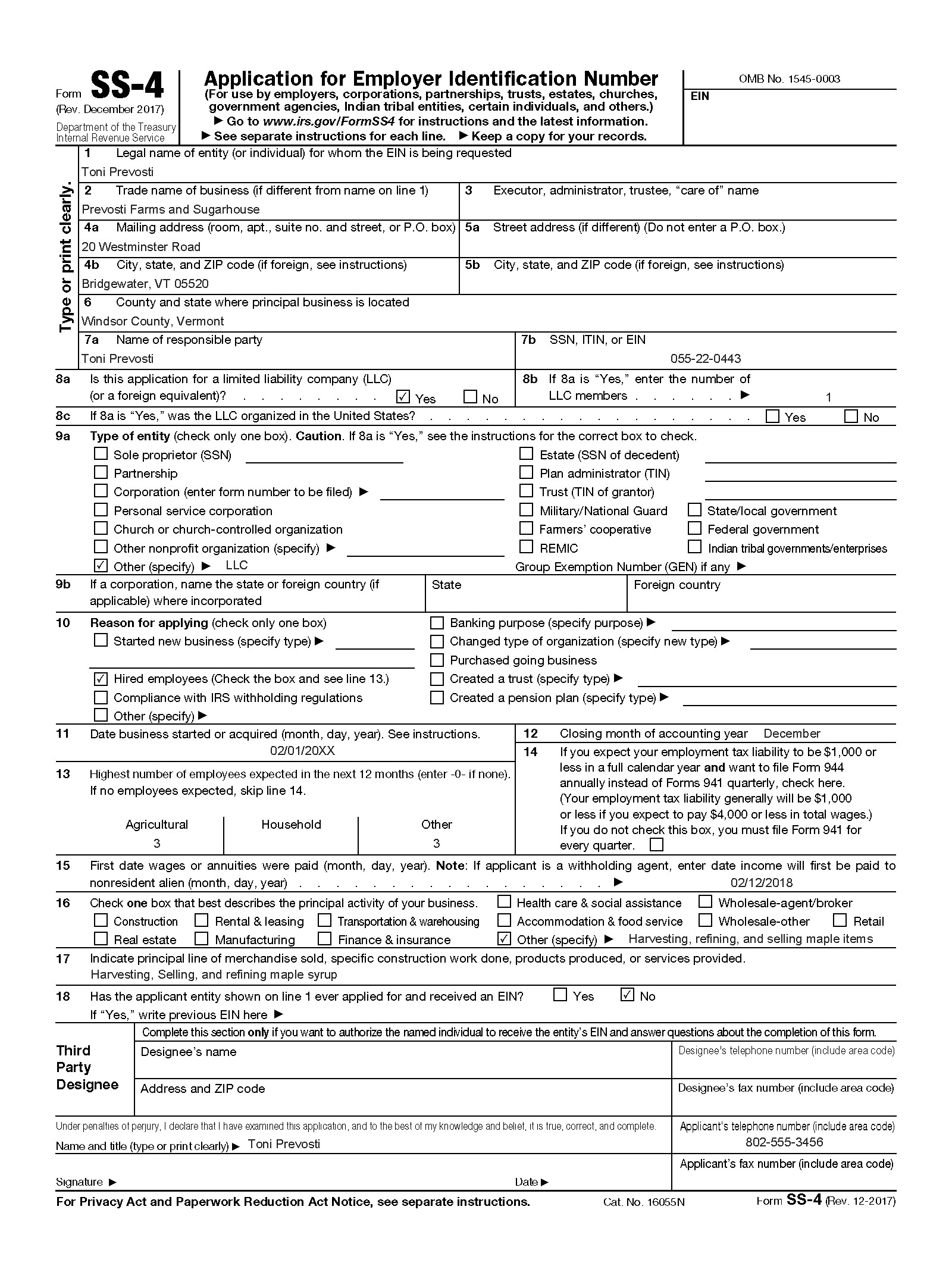 Chapter 1: Payroll Practices and System FundamentalsInstructor notesThis chapter provides an overview of contemporary payroll practices. The emphasis is on understanding the foundations of the payroll system within the GAAP framework of the United States. Students will explore the evolution of the payroll system over time, legal framework of payroll-related legislation, best practices, and employee classifications. The difference between employees and independent contractors is covered.When you start this chapter, it would be a good idea to check students’ background knowledge and to stimulate initial discussions. Some sample questions include the following:How many students have held a job outside the home?  What laws affect the workplace?What is the purpose of income tax?What laws protect employees?Sample SyllabusGrade AA-B+BB-C+CC-D+DD-FPercentage 95+90-9487-8984-8680-8377-7974-7670-7367-6964-6660-63<60Vocabulary DefinitionsVocabulary DefinitionsADAThe Americans with Disabilities Act of 1990ADAAAThe Americans with Disabilities Act Amendments Act of 2008, which extended the definition of disabilities.ADEAThe Age Discrimination in Employment Act of 1967ARRAThe American Reinvestment and Recovery Act of 2009ATRAThe American Taxpayer Relief Act of 2012.Certified PayrollA way that the Federal government keeps track of the money spent as part of government contracts, facilitates governmental internal accountability, and verifies requirements under Davis-Bacon are metCircular ESee Publication 15Civil Rights Act of 1964Federal legislation that protects employees from discrimination based on race, color, religion, sex, or national origin.Civil Rights Act of 1991Federal law that instituted monetary penalties for companies found guilty of discrimination as described under the Civil Rights Act of 1964.COBRAThe Consolidated Omnibus Budget Reformation Act of 1986Copeland Anti-Kickback ActProtected taxpayers from unethical pay practices for construction projectsCurrent Tax Payment ActCreated the requirement for the submission of estimated taxes on wages earned during the year of earningDavis-Bacon ActCreated a standard of wages for governmental contracts over $2,000DOMAThe Defense of Marriage Act of 1996, which was repealed in 2013.Due CareThe caution that a reasonable person would exercise to avoid being charged with negligence.EEOCEqual Employment Opportunity CommissionEqual Pay Act of 1963Federal legislation mandating that males and females receive equal compensation for comparable work.ERISAThe Employee Retirement Income Security Act of 1974EthicsAn individual’s definition of right and wrong.FICAFederal Insurance Contribution ActFLSAFair Labor Standards ActFMLAThe Family and Medical Leave Act of 1993FUTAFederal Unemployment Tax ActHIPAAThe Health Insurance Portability and Accountability Act of 1996IndependenceThe ability of an accountant to act professionally without external pressures that would cause a third party to question the integrity of actions and decisions.Independent ContractorAn individual who contracts to do work for a firm using his or her own tools and processes without being subject to direction by a firm’s management.IntegrityPossessing honesty and high moral principles.IRCAThe Immigration Reform and Control Act of 1986Lilly Ledbetter Fair Pay Act of 2009Removed the statute of limitations on claims of unequal pay for work that is substantially the same.Medicare taxA government-mandated health insurance for individuals over 62 years of ageOASDIOld-Age, Survivors, and Disability Insurance; synonymous with Social Security.ObjectivityMaking decisions that are free from bias or subjectivity.OSHAThe Occupational Safety and Health Act of 1970Personal Responsibility, Work and Family Promotion Act of 2002Strengthened child support provisions of PRWOR.Privacy Act of 1974Protected sensitive information like personnel records containing information about an individual’s marital status, children, other dependents, and legal residencePRWORThe Personal Responsibility and Work Opportunity Reconciliation Act of 1996Public InterestA process reflecting the transparency and public accountability of accounting records.Sixteenth Amendment to the U.S. ConstitutionAllowed the United States government to levy and collect income taxes on individuals.Social Security ActAn Act that was passed to promote social welfare for old-age workers and surviving families of workers who had been disabled or deceased in the course of their employment.SOXThe Sarbanes-Oxley Act of 2002SUTAState Unemployment Tax ActTax Cuts and Jobs ActAn Act to provide budget resolution that represented changes to individual and business tax rates.USERRAThe Uniformed Services Employment and Reemployment Rights Act of 1994.VPNVirtual private networkWalsh-Healey Public Contracts ActAffected governmental contractors providing goods or services over $10,000Worker’s CompensationAn insurance policy carried by employers to provide wage continuation and to pay for medical services for workers injured in the course of doing businessAnswers to Review Questions1. To ensure that a firm maintains compliance with payroll laws2. Large companies may have more internal layers and geographic locations than small companies, may have large employee pools, will have more complex payroll system than small companies.3. Certified payroll is a way that the Federal government keeps track of the money spent as part of government contracts, facilitates governmental internal accountability, and verifies requirements under Davis-Bacon are met. Not all companies use it because not all companies are subject to Davis-Bacon regulation4. Employees can manage their own W-4 changes, view payroll records, and obtain a copy of their W-2. A pitfall is that an electronic system is vulnerable to computer hacking.5. Company oversight and verification of payroll activities, maintenance of accurate payroll records, security of sensitive information6. Payroll outsourcing involves the use of an external company to maintain payroll activities. A company may consider outsourcing if they do not have a dedicated payroll accountant or have a complex payroll structure7. FLSA, FICA, FUTA, SUTA, Civil Rights Acts, etc.8. Computerized payroll and manual payroll9. 16th Amendment and FICA10. Wage and hour provisions, overtime provisions11. It was important because was a social care program. It provided insurance for families of workers.12. Security, accuracy, timeliness of payroll, timeliness and accuracy in governmental reporting13. The Affordable Care Act of 201014. Employee access to their payroll records, automatic updating of payroll tax rates and computations, employer access to payroll records.15. The I-9 is a mandatory form to confirm an employee’s eligibility to work in the United State. E-Verify is a voluntary internet-based system that allows employers to obtain information rapidly about an employee’s right to work in the United States. The I-9 does not require the use of the employee’s Social Security number, while the E-Verify system does.Additional Exercises for Class Discussion1. Chloe is the costume director for a theater production company. She does not supervise employees and is expected to work 40 hours each week. She determines her own hours and consults with the production manager about her work. Should she be considered an exempt or nonexempt employee? Why?Answer: Exempt. She controls the scope of her work and her working hours, and oversight is done in consultation with the production manager.2. Eduardo is a departmental manager at a local amusement park. He hires high school students to work during the summer. What are some legalities that he must observe for these seasonal workers?Answer: He needs to consider the amount of hours worked per day because of full-time and part-time FLSA guidance, he needs to ensure that employees are taking appropriate breaks, and he needs to make sure that health insurance offerings are in line with the Affordable Care Act legislation.3. Ya-Ya is the payroll accountant for a firm that has recently opened locations in additional states. With the addition of the new locations, the firm will have approximately 50 employees. Should she outsource her payroll? What are some payroll concerns that she should consider?Answer: She should consider outsourcing her payroll. Expanding to other states means that she will have additional state tax regulations and new Federal forms to file. She will also have more employees on her payroll, which means increased complexity in her payroll responsibilities.Critical Thinking Answers1. Document each instance of the incorrect payments and submit your findings to the firm. Student rationale may vary.2. The costs involved with outsourcing versus the costs of maintaining the payroll internally.In the Real World—Guidelines for DiscussionStudents should discuss the employer’s responsibility for payroll software in terms of privacy of personal and confidential information. The idea of being a joint employer could lead to a discussion of shared information and privacy laws. The concepts of minimum wage and other pay issues mentioned in the case as they relate to federal and state laws would also be an important consideration. A discussion of payroll software and legal compliance with privacy laws could lead to enhanced student learning. ActivitiesAssign students to work individually or in small groups to explore the following websites:www.jstor.comwww.americanpayroll.orgwww.dol.gov/whdwww.taxhistory.com/1943.htmlwww.workerscompensationinsurance.comwww.Kronos.comwww.adp.com www.paychex.comWhat were the references to payroll legislation that they found?What did they learn about outsourcing payroll?What did they notice about workers compensation?Other classroom activities:Using the information found in Appendix F, invite students to investigate state payroll tax requirements for their home state and for one other state. What are some similarities and differences between the two states?Have students form teams of 2-4 people. Tell them that they have formed a new business. What form(s) do they need to file immediately before hiring employees? What other decisions should they consider?A video to assist in the explanation of FLSA coverage is located at https://www.dol.gov/whd/flsa/videos.htmContinuing Payroll ProjectCompletion instructions:Line 1: Enter the legal name of the business, Prevosti Farms and SugarhouseLine 2: Leave blankLine 3: Leave blankLine 4a: Enter mailing address for the business, 820 Westminster RoadLine 4b: Enter the city/state/zip, Bridgewater, VT 05520Lines 5a and 5b: Leave blankLine 6: Enter the county and state, Windsor County VTLine 7a: Name of the responsible party, Toni PrevostiLine 7b: Responsible party’s SSN, ITIN, or EIN, 055-22-0443Line 8a: Is the application for an LLC, check YesLine 8b: Leave blankLine 8c: Check YesLine 9a: Type of entity, check the box next to Other and enter LLCLine 9b: Leave blankLine 10: Reason for applying, check the box next to Hired EmployeesLine 11: Date business started, 2/1/2020Line 12: Closing month of accounting year, DecemberLine 13: Highest number of employees in the next 12 months, Agricultural – 3, Other – 3Line 14: leave blankLine 15: First date wages or annuities were paid, enter 02/13/2020Line 16: Principal activity of business, check Other and enter Harvesting, refining, and selling maple itemsLine 17: Principal line of merchandise sold, Harvesting, refining, and selling maple syrupLine 18: Has the applicant shown on line 1 ever applied for and received an EIN, check NoEnter name of owner (Toni Prevosti) and phone number, 802-555-3456